平成２８年３月鎌倉市市民活動部地域のつながり推進課市民活動団体実態調査アンケートご協力のお願いはじめに鎌倉市では、平成２８年度に「（仮称）市民活動推進条例」を制定しようと考えており、この制定にあたっては、市民活動の現状を把握し、また、市民や市民活動関係者の皆様の意見を広く聞いた上で、すすめていきたいと考えております。そのため、このようなアンケートを実施させて頂くことにいたしました。お忙しいところ恐縮ですが、調査の趣旨をご理解頂き、ご協力頂けますと幸いです。ご記入いただいた内容は、連絡先等の個人情報を除き、（仮称）市民活動推進条例制定に向けた基礎資料として公開を前提とさせて頂きますのでご了承下さい。調査目的　市内の市民活動団体（ＮＰＯ法人、ボランティアグループ等社会的課題に取り組む団体）の活動実態やニーズ、課題等を把握すること　　　　　調査対象　鎌倉市内で活動する市民活動団体（ＮＰＯ法人、ボランティアグループ等の任意団体）※※社会的課題の解決が主目的の団体。団体会員の趣味・娯楽・生涯学習等を目的とした団体を除く。　　　アンケートの回収方法　回収箱へ提出（地域のつながり推進課、ＮＰＯセンター、各支所に設置しています）郵送（〒248-8686鎌倉市御成町18-10　鎌倉市市民活動部地域のつながり推進課）メール（npo@city.kamakura.kanagawa.jp）※※ご希望の方には、この回答用紙の電子版（word形式）をお送りいたしますのでご連絡下さい。
また、鎌倉市ホームぺージにもこの回答用紙を掲載しています。
（掲載先URL：http://www.city.kamakura.kanagawa.jp/npo/anq.html）調査期間　　平成２８年３月１３日～平成２８年４月１０日担当課・問合せ先　鎌倉市市民活動部地域のつながり推進課　熊野・加藤〒248-8686鎌倉市御成町18-10　☎0467-23-3000（内線2582）メール　npo@city.kamakura.kanagawa.jpＦＡＸ　0467-23-8700（※共用のため「地域のつながり推進課宛」とご明記下さい）　以下、質問です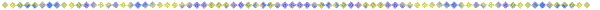 （１）　貴団体の概要について　　次の①～④にご記入下さい。　　①　貴団体名（　　　　　　　　　　　　　　　　　　　　　　　）　　②　代表者名（　　　　　　　　　　　　　　　　　　　　　　　）　　　③　連絡先　　　　　住所（　　　　　　　　　　　　　　　　　　　　　　　　　　　　　　）　　　　　氏名（　　　　　　　　　　　　　　　　　　　　　　　　　　　　　　）　　　　　電話番号　（　　　　　　　　　　　　　　　　　　　　　　　　　　　）　　　　　ＦＡＸ番号（　　　　　　　　　　　　　　　　　　　　　　　　　　　）　　　　　メールアドレス（　　　　　　　　　　　　　　　　　　　　　　　　　）　　④　貴団体の設立年月　（西暦　　　　　　年　　　　　　　月）　　　⑤　活動内容を選択して下さい。　　　該当するもの全てに○主要なものには、該当するもの全てに◎（２）　貴団体の規模と運営形態について　　　　　　①　会員※の人数をご記入下さい。　※ボランティアを行う人、サービスを提供する人　　　　　　　　　　（約　　　　　　　　　　　　　　　　人）　　　②　事務局として利用している場所について選択して下さい。　　　ひとつに○　　　　　1　事務所はない　　　2　個人宅　　　3　その他（※具体的に　　　　　　　）　　③　規約・会則について選択して下さい。　　　ひとつに○　　　　　1　規約・会則がある　　　2　規約・会則はない　　④　決算・事業報告を作成しているかどうかについて選択して下さい。　　　ひとつに○　　　　　1　決算・事業報告を作成している　　2　決算・事業報告は作成していない（３）　会員の男女比率、年齢層、職業について　　　　　　①　貴団体の会員のうち、女性の割合について記入して下さい。　　　　　（約　　　　　　　　　　　　　％）　　　②　会員の年齢層について、あてはまるものを選択して下さい。（回答例：30歳の会員が10名、45歳の会員が2名の場合は、「21～30才」に◎、「41～50才」に○）　　　該当するもの全てに○主要なものには、該当するもの全てに◎　　③　会員の職業について、あてはまるものを選択して下さい。　　　該当するもの全てに○主要なものには、該当するもの全てに◎（４）　貴団体の活動分野について　　　　　　①　活動対象地域を選択して下さい。　　　該当するもの全てに○主要なものには、該当するもの全てに◎　　②　貴団体によるサービスを受けている人（利用者）の数をご記入下さい。　　　　　（年間　約　　　　　　　　　　　　　　　人）　（５）　貴団体の活動状況について　　　　　　①　活動の頻度についてご記入下さい（打ち合わせや会議を含む）。　　　　　　（年間約　　　　　　　　　　　　　回）　（６）　貴団体の財政状況について　　　　　　①　３年間の平均年収をご記入下さい。　　　　　　　（約　　　　　　　　　　　　　　　円）　　　②　財源を選択して下さい。　　　該当するもの全てに○主要なものには、該当するもの全てに◎（７）　広報と、情報の受信について　　　　　　①　貴団体の広報に用いているものについて、選択して下さい。　　　該当するもの全てに○　　②　情報収集のために、会員の皆さんが日常的に見ているものについて、選択して下さい。　　　該当するもの全てに○（８）　市や、他団体等とのかかわりについて　　　　　　①　他の市民活動団体や企業とどの程度交流があるか、選択して下さい。　　　ひとつに○　　　　　1　他の団体と交流はない　　　　　2　他の団体と交流がある、または合同で活動を行うことがある　　②　前問で「他の団体と交流がある、または合同で活動を行うことがある」と回答した方にお聞きします。具体的にどのような交流または活動か、記入して下さい。　　　　　　（　　　　　　　　　　　　　　　　　　　　　　　　　　　　　　　　　　　　）　　　③　市とかかわりがあるか、選択して下さい。　　　ひとつに○　　　　　1　かかわりがない	2　かかわりがある　　④　前問で「かかわりがある」と回答した方にお聞きします。具体的にどのようなかかわりか、記入して下さい。　　　該当するもの全てに○（９）　困りごとについて　　　　　　①　貴団体が活動を行う上で困っていることについて、選択して下さい。　　　該当するもの全てに○　　②　市や企業等から、支援を受けたいと思う項目を選択して下さい。　　　該当するもの全てに○質問は以上です。ご協力ありがとうございました。保健、医療または福祉の増進を図る活動社会教育の推進を図る活動まちづくりの推進を図る活動観光の振興を図る活動農山漁村または中山間地域の振興を図る活動学術、文化、芸術またはスポーツの振興を図る活動環境の保全を図る活動災害救援活動地域安全活動人権の擁護または平和の活動の推進を図る活動国際協力の活動男女共同参画社会の形成の促進を図る活動子どもの健全育成を図る活動情報化社会の発展を図る活動科学技術の振興を図る活動経済活動の活性化を図る活動職業能力の開発または雇用機会の拡充を支援する活動消費者の保護を図る活動前各号に掲げる活動を行う団体の運営または活動に関する連絡、助言または援助の活動その他（※具体的に　　　　　　　）～10才11～20才21～30才31～40才41～50才51～60才61～70才71才～会社員(事務系)会社員(技術系)会社員(その他)学生公務員経営者・役員自営業自由業(フリーランス)専業主婦パート・アルバイトその他（※具体的に　　　　　　　　　　　　　　　　）鎌倉地域大船地域深沢地域腰越地域玉縄地域鎌倉市外会費、入会金個人からの事業収入行政からの事業収入企業・団体からの事業収入企業・団体からの助成金企業・個人からの寄付金その他（※具体的に　　　　　　　　　　　）機関紙（誌）ちらし・ポスターホームページFacebook、Twitter等のＳＮＳメールマガジン、メーリングリスト等のメール媒体その他（※具体的に　　　　　　　　　　　　　　　）機関紙（誌）ちらし・ポスターホームページFacebook、Twitter等のＳＮＳメールマガジン、メーリングリスト等のメール媒体その他（※具体的に　　　　　　　　　　　　　　　）協働事業を行った後援事業を行った共催事業を行った委託事業を請け負った活動の相談をした相談をうけた、アドバイスを求められた補助金・負担金を利用したその他（※具体的に　　　　　　　　　　　　）特定の個人に責任や作業が集中する活動の中心になるリーダーや後継者が育たない会員の高齢化会員の世代・男女比の偏り活動の人手不足新しい会員が増えない市民から活動に対する理解が得られない活動資金・資機材が不足している活動の場所・拠点が不足している自分たちの活動を広める方法がわからない法律、条例、制度、規則がわかりにくい運営や活動に生かせる情報がどこで得られるのかわからないその他（※具体的に　　　　　　　）事務所となる場の提供会議室の提供会員や事務員などの人材、資材、資金などの経営資源を得るための情報提供運営の助言を得るための弁護士や会計士など専門家の紹介行政に関する情報提供ＮＰＯを市民や企業に広報する活動活動の評価、表彰制度の創設市民が活動を体験する場の提供支援の必要はないその他（※具体的に　　　　　　　）